МУНИЦИПАЛЬНОЕ БЮДЖЕТНОЕ УЧРЕЖДЕНИЕ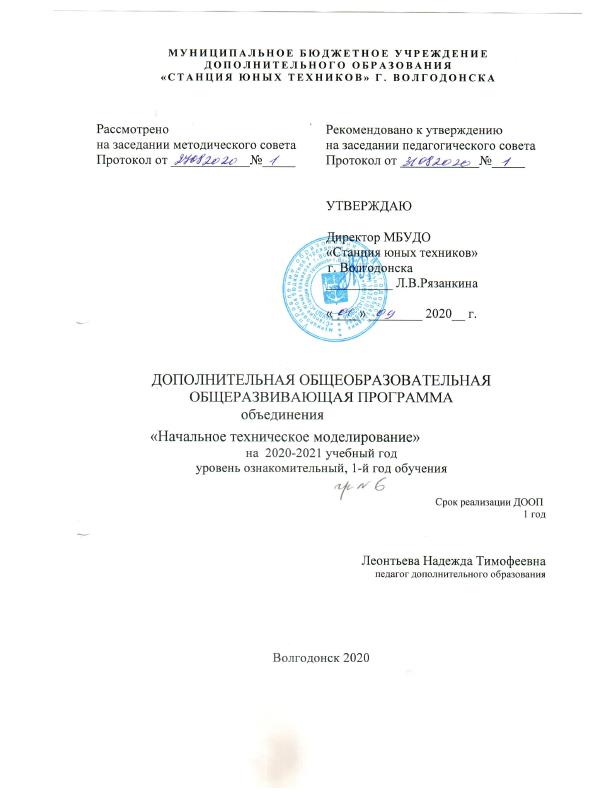 ДОПОЛНИТЕЛЬНОГО ОБРАЗОВАНИЯ«СТАНЦИЯ ЮНЫХ ТЕХНИКОВ» Г. ВОЛГОДОНСКАДОПОЛНИТЕЛЬНАЯ ОБЩЕОБРАЗОВАТЕЛЬНАЯ
ОБЩЕРАЗВИВАЮЩАЯ ПРОГРАММА		объединения						«Начальное техническое моделирование»				на  2020-2021 учебный годуровень ознакомительный, 1-й год обученияСрок реализации ДООП 1 годЛеонтьева Надежда Тимофеевнапедагог дополнительного образованияВолгодонск 2020Паспортдополнительной общеобразовательной программыПояснительная запискаНаправленность программы: техническая.Уровень: ознакомительный Срок реализации: 1годДополнительная общеобразовательная общеразвивающая  программа  «Начальное техническое моделирование» определяет содержание технического творчества детей в соответствии с Образовательной программой Муниципального учреждения дополнительного образования  «Станция юных техников». Программа имеет техническую направленность, соответствует  начальному общему уровню образования и носит развивающий характер.  Под техническим  моделированием понимается один из видов технической деятельности, заключающийся в воспроизведении объектов окружающей действительности в увеличенном и уменьшенном масштабе путем копирования объектов в соответствии с чертежами, без внешних существенных изменений.    В настоящее время искусство работы с бумагой,  картоном и другим поделочным материалом в детском творчестве не потеряло своей актуальности. Бумага остается инструментом творчества, который доступен каждому, а применение разнообразного поделочного материала способствует развитию воображения и созидательного творчества. Используются разнообразные техники-оригами, конструирование, мозаика, аппликация.Педагогическая целесообразность  программы объясняется формированием высокого интеллекта духовности через мастерство. Целый ряд специальных заданий на наблюдение, сравнение, домысливание, фантазирование служат для достижения этого. Программа направлена на то, чтобы через труд и искусство приобщить детей к творчеству.Актуальность данной программы заключается в том, что в новых социально – экономических условиях развитие технического творчества рассматривается как возможность ускорения социально-экономического развития страны. Начальное техническое моделирование – одно из направлений детского творчества.  Моделирование может рассматриваться в различных плоскостях,  в зависимости от вида модели, масштаба и функционального назначения. В настоящее время среди детей угасает интерес к техническому моделированию и конструированию моделей из разных материалов, поэтому остается востребованным техническое творчество Изготовление интересных моделей предполагает значительные возможности для развития способностей детей не только в технической направленности, но и общих способностей, которые обеспечивают успешность любого вида деятельности. Начальное техническое моделирование – это своеобразный компас на дороге технического творчества, который не определяет конечную цель, не говорит, куда и как идти, он указывает  только направление  движения.  Дополнительное образование технической направленности  детей имеет значительные образовательные возможности, обеспечение доступности этой направленности для детей с разным уровнем материального обеспечения.Цель программы: содействовать развитию    у учащихся способностей к техническому творчеству, создать оптимальные организационно-педагогические условия для самовыражения, самоопределения ребенка и усвоение им практических навыков работы с бумагой и картоном.Задачи программы:Обучающие: .-формировать умение использовать различные технические приемы при работе с бумагой и  картоном;-обучить практическим навыкам работы с инструментами;-сформировать устойчивый интерес к техническому творчеству;Развивающие:развивать у детей  образное и пространственное мышление, фантазию ребенка, способствовать развитию творческого мышления, стремление сделать-смастерить что-либо своими руками;развивать глазомер, творческую смекалку, быстроту  реакции ;Воспитательные:воспитывать у детей чувство гражданственности, стремление  к здоровому образу жизни;воспитывать терпение, усидчивость, упорство в достижении цели;способствовать воспитанию высокой культуры общения;воспитывать культуру труда, бережное отношение к материалам и инструментам; -прививать навыки проведения самостоятельного контроля качества во время работы;Программа ориентирована  на детей младшего школьного возраста от 7 до 11 лет.  При формировании группы учитывается возраст, уровень развития ребенка. Учитывая возраст детей и новизну материала, для успешного усвоения программы занятия в группе должны сочетаться с индивидуальной помощью педагога каждому ребенку.  Оптимальное количество детей в 1-ый год обучения - 12 человек. Для  6 группы программа  рассчитана на 1 год обучения - по 4 часа в неделю, 144  часа в год. В первый год обучения программы «Начальное техническое моделирование»   учащиеся овладевают способами и приемами изготовления моделей из разных материалов  (бумага, картон), следуя показу и устной инструкции педагога.  С первого года обучения дети начинают знакомиться со схемами складывания изделий, учатся склеивать бумагу и картон различными способами с использованием разных клеящих материалов, выполнять окрашивание деталей изделия красящими материалами (гуашь, акварель, цветные карандаши).           Методическое обеспечениеОсновным условием реализации программы является взаимодействие педагога и ребенка, сотрудничество, совместный поиск творческих идей. Программа предполагает теоретические и практические части, поэтому используются различные педагогические методы.• словесный (устное изложение, беседа, рассказ, лекция и т.д.)• наглядный (показ видео и мультимедийных материалов, иллюстраций, наблюдение, показ (выполнение) педагогом, работа по образцу и др.)• практический  (выполнение работ по инструкционным картам, схемам и др.)Методы, в основе которых лежит уровень деятельности детей:•  иллюстративный - дети воспринимают и усваивают готовую информацию; - репродуктивный – предъявление педагогом заданий на  воспроизведение знаний и способов умственной , практической деятельности руководство и контроль выполнения,  воспроизведение учащимися способов действий по образцам;Методы, в основе которых лежит форма организации деятельности учащихся на занятиях:•  фронтальный  - одновременная работа со всеми учащимися;• индивидуально – фронтальный   - чередование индивидуальных и фронтальных форм работы;• групповой – организация работы в группах;• индивидуальный - индивидуальное выполнение заданий, решение проблем.; Ожидаемый результат от реализации программы.           Учащиеся должны знать:Правила санитарии, гигиены и безопасного труда;Основные способы и приемы изготовления изделий из разных материалов (бумага, картон);Название, назначение, правила пользования ручными инструментами для обработки бумаги, картона, и других материалов;Правила техники безопасности по начальному техническому моделированию;Учащиеся должны уметь:Подбирать необходимый материал и инструменты, нужные для данной работы;Рационально организовывать рабочее место в соответствии с используемым материалом; Пользоваться чертежами инструментами, ножницами;Выполнять разметку деталей на разных материалах карандашом или мелом;Вырезать детали различных конфигураций из разных материалов (бумага, картон), стараться эстетично оформить творческую работу;Надпредметные результаты характеризуют уровень   сформированности универсальных способностей учащихся, проявляющихся в познавательной и практической творческой деятельности:освоение способов решения проблем творческого и поискового        характера;освоение начальных форм познавательной и личностной рефлексии;использование средств информационных технологий для решения изобразительного материала, выполнение творческих проектов по моделированию и т.д.;умение рационально строить самостоятельную творческую деятельность, умение организовать место занятий;осознанное стремление к освоению новых знаний и умений, к достижению более высоких и оригинальных творческих результатов; ориентация на саморазвитие и самосовершенствование; Методы и формы оценки результатов: -  тестирование, конкурсы, тематические выставки; -самостоятельная  практическая работа.;Дополнительная общеобразовательная общеразвивающая программа «Начальное техническое моделирование» предполагает  поэтапное освоение материала. На ознакомительном уровне 1-го  года обучения  учащиеся знакомятся с основными способами и приемами изготовления изделий из картона и бумаги. Обучающиеся учатся качественно выполнять сгибы из картона и бумаги, склеивать бумагу из материалов, а также эстетично оформлять творческую работу. Учащиеся учатся вырезать детали  различных конфигураций из разных материалов: бумаги,  картона.Учебно-тематический план 1 года обучения(144 учебных часа в год)Содержание тематического плана  на 1 год обучения по программе    «Начальное техническое моделирование»Тема 1. 1«Введение в образовательную программу»Теория: Знакомство с образовательной программой.  Беседа о сущности  процесса моделирования, о содержании занятий. Инструктаж по правилам поведения в рабочей комнате, в здании.  Материалы, инструменты  Способы изготовления отдельных деталей из бумаги, картона.Практика:  Опыты с бумагой, разметка «на глаз», сгибание по шаблону и складывание.  Изготовление модели из  бумаги « Осьминог»Тема 1.2 «Правила техники безопасности, инструменты и материалы»Теория: Элементарные понятия о техническом моделировании Простейшие условные графические обозначения. Расширение знаний учащихся о геометрических фигурах (квадрат, круг, половина круга  и прямоугольник)Практика: Изготовление аппликации из геометрических фигур.Тема 2.1 «Конструирование моделей  из плоских деталей» Знакомство с технической деятельностью человека. Знакомство с некоторыми условными обозначениями графических изображений. Беседа о техническом конструировании и моделировании как о технической деятельности. Условные обозначения на графических изображениях   -обязательное правило для всех. Знакомство в процессе практической работы с условным обозначением линии видимого контура (сплошная толстая линия) Знакомство с условным изображением линии сгиба и обозначением места дляклея.Практика: Изготовление упрощенных моделей автобуса, военной машины, легковой машины, парохода, трактора ,  экскаватора, вертолета,                      Тема 2.2. «Простые базовые формы оригами»Теория:   Понятие «базовая форма». Знакомство со схемами, умение читать схемы. Базовые формы «Треугольник», «Книжка», «Воздушный  змей» Модели, выполняемые на основе базовых форм.Практика: Самостоятельное выполнение квадратной заготовки  из прямоугольного листа, из листа произвольной формы. Изготовление моделей с использованием простых базовых форм, например, модели собаки, голубя, парусника, собаки, черепахи ,  короны и т.д.	Тема 2.3 «Аппликации.  Виды аппликаций»Теория: Назначение аппликации, виды аппликаций, элементы аппликаций.Практика: Изготовление аппликации в технике рваная бумага (Аквариум, Осень и т.д.)                  Тема 2.4  «Изготовление игрушек»Теория: Ознакомление с готовыми образцами различных поделок и сувениров из бумаги и картона. Способы разметки деталей простой формы на разных материалах Разметка по шаблону на бумаге Приемы, способы выполнения игрушек из разных материалов (пластилин, бумага) Способы соединения деталей из разных материалов при помощи клея, ниток, проволоки .  Правила безопасной работы.Практика: Изготовление   игрушек, игрушек на пружинках и   игрушек к праздникам, знаменательным датам.               Тема 2 .5 .«Конструирование объемных моделей»Теория: Конструирование моделей  и макетов технических объектов а) из коробков  дополнительных деталей, необходимых для конкретного изделия, б) из объемных деталей, изготовленных из  простейших разверток.Практика: Изготовление моделей автомобилей грузовой машины, ладьи,  ракеты, совы, домика.              Тема 2.6 «Техническое моделирование на свободную тему (по  готовым шаблонам  или по желанию) »Теория:   Выбор модели для конструирования.     Практика: Изготовление авторских моделей  по книгам и схемам. Собственные открытия и изобретения (создать модель игрушки, которую никто не видел, техника будущего)                        Тема    «Итоговое  занятие»Анализ проделанной работы за год. Коллективное обсуждение качества выполненных моделей  игрушек, отбор лучших поделок на итоговую выставку. Подведение итогов.Календарный учебный график:Условия реализации программыДля реализации программы необходимы следующие материально-технические условия:отдельный кабинет с большим рабочим столом, стульями по количеству детей,наборы  бумаги для занятий,   клей,  ножницы ,  карандаши, фломастеры,  краски,  циркули, линейки;необходимые методические условия: набор моделей по основным темам курса, пояснительные плакаты, схемы;тематическая литература;Диагностическая карта«Оценка результатов освоения программы»I. Знание основных способов :- Высокий уровень – делает самостоятельно; - Средний уровень – делает с помощью педагога или товарищей;- Низкий уровень – не может сделать;II. Умение научиться следовать устным инструкциям, читать и зарисовывать схемы изделия,  создавать аппликации, пользуясьинструкционными картами и схемами;- умение сделать изделие, следя за показом учителя и слушая устные пояснения;- Высокий уровень – делает самостоятельно; - Средний уровень – делает с помощью педагога или товарищей;- Низкий уровень – не может сделать;III. Развитие мелкой моторики рук и глазомера: – умение вырезать геометрические фигуры: квадрат, треугольник, круг.- Высокий уровень – почти полное совпадение вырезанного контура с намеченными линиями;- Средний уровень – имеются небольшие отклонения от контура (несколько миллиметров) по одну сторону образца;- Низкий уровень – значительные отклонения от намеченного контура как в одну, так и в другую сторону.	 IV. Создание моделей,  выполненных из картона, развитие художественного вкуса, творческих способностей и фантазии, творческий подход к выполнению работы- Высокий уровень – работы отличаются ярко выраженной индивидуальностью; - Средний уровень – работы выполнены по образцу, соответствуют общему уровню группы;- Низкий уровень – работы выполнены на недостаточном уровне.Примечание: во время вводной диагностики (в начале каждого учебного года) этот параметр не оценивается.V. Формирование культуры труда и совершенствование трудовых навыков:• Оцениваются умения: – организовать свое рабочее место, – рационально использовать необходимые материалы, – аккуратность выполнения работы.План массовых мероприятийРабота с родителямиМетодическая работаСписок литературы для детей  и родителей1. Артемова О ,Вологдина  Е.В..  Большая энциклопедия изобретений - научно - популярное издание для детей- М, ЗАО, Ростэн-Пресс,20072  Барта  Н.А, Козлов Б.И, Майоров А, А Техника вокруг нас – научно-популярное  издание для детей  М, ЗАО, Ростэн-Пресс,2005 3Ермаков А.М Простейшие авиамодели,-2-е изд.- М, Просвещение,1980 4 Кузнецова О.С.Самоделки, Учебно-методическое пособие,- М   Карапуз-дидактика,2005.5  Маркуша  А. М    Все цвета радуги, - Минск,  Народная   асвета,1993. 6 Нагибина М. .И.  Из простой бумаги как маги  Ярославль,  Академия развития ,2001.7. Твори,   выдумывай, пробуй!   Сборник бумажных моделей   Книга для учащихся  Составитель   М.С.Тимофеева М  Просвещение.,1981.9 Зайцева А.А. Бумажное кружево. – М.  Эксмо  , 2010..10  Транковский   С.Д.Техника будущего - научно-популярное  издание для детей  – М . ЗАО Ростэн-Пресс,200011 Кузнецова О.С  Самоделки Учебно-методическое пособие - М «Карапуз-дидактика», 200512  Столярова  С.В. Я машину смастерю - папе с мамой подарю  - Ярославль Академия-Холдинг,200013. Фиона  Джоунс  Фантазии из бумаги: энциклопедия, техника, приемы, изделия. – М.: АСТ-ПРЕСС СКД, 2007.17. Чиотти   Д. Оригинальные поделки из бумаги. – М.: Мир книги, 2010.18. Шапиро А.И. Секреты знакомых предметов. Бумага. – С – П  б.: Атлант, 2007.Список литературы для педагогаЖуравлев А.  П. Болотина   Л.А Начальное техническое моделирование М, Просвещение,1982
 2  Кординович  О.П.  Техника безопасности при работе с инструментами и приспособлениями. М.Энергоатомиздат,1992.3 Кругликов Г.И. Симоненко  В   Д Основы технического творчеств ,  книга для учителя .М .Народное образование,1996. 4  Пипер  А. Потешные фигуры из всякой всячины  - М. Молодая гвардия.1986 5 Петрович Н   Т  Цуриков  В.М.Путь к изобретению – М.Айрис-Пресс.20066  Сержантова  Т.   Оригами  Новые модели, М.Айрис-Пресс.2006.7 Ищук В.В.Домашние праздники  Ярославль, Академия-холдинг-2000.8 Соколова  С.   Школа оригами М-Айрис-Пресс,20069 Субботина Л.Ю.Развитие воображения у детей  Популярное пособие для родителей и педагогов.  – Ярославль,  Академия развития,2000.10 Падалко А.Е.Букварь изобретателя – М  Айрис- Пресс  Рольф,2001.11 Творческая игра - от рождения до десяти лет    - пер  с английского.  М. Педагогика – Пресс. 199512 Тихомирова Л.Ф  Упражнение на каждый день – логика  для младших школьников  Пособие для родителей и педагогов - Ярославль  Академия развития 2000.13 Чернова Н.Волшебная бумага. – М  Айрис-Пресс ,2003.14  Кряжева  Н  Л.Развитие эмоционального мира детей Популярное пособие  для мам  и педагогов – Ярославль  Академия развития,1997  15 Трусова Л.В. История одного изобретения  - Нижний Тагил  МБОУ ДОД Городская станция юных техников 200316  Барнби  Р. Как сделать и запустить бумажную  модель самолета М, Центрополиграф , 2002	Интернет-ресурсыБуйлова   Л.Н.,  Кленова  Н.В. Постников А.С. Методические рекомендации по подготовке авторских программ дополнительного образования детей // Информационный центр «Ресурсы образования». 12. 01. 2010 http://menobr.ru/material/default.Селевко  Г.К. Технология саморазвития личности. Современные педагогические технологии. Официальный сайт http://www.selevko.net/Страна Мастеров http://stranamasterov.ru/Рассмотренона заседании методического советаПротокол от ____________№_____Рекомендовано к утверждениюна заседании педагогического советаПротокол от ____________№_____УТВЕРЖДАЮДиректор МБУДО			«Станция юных техников» 		г. Волгодонска__________ Л.В.Рязанкина				«____» ________ 2020__ г.	Название ДОП «Начальное техническое моделирование»Сведения об автореФИО: Леонтьева Надежда ТимофеевнаСведения об автореМесто работы:МБУДО «Станция юных техников»Сведения об автореАдрес образовательной организации:ул Ленина 112Сведения об автореДомашний адрес автора:ул Павлова д 8Сведения об автореТелефон служебный: Сведения об автореТелефон мобильный:89188598655Сведения об автореДолжность: ПДОУчастие в конкурсах авторских образовательных программ и программно-методических комплексов/результатНормативно-правовая база (основания для разработки программы, чем регламентируется содержание и порядок работы по ней)Материально-техническая базаГод разработки, редактирования2020Структура программыТитульный лист,паспорт программы,  пояснительная записка, ,учебно-тематический план, содержание программы,календарно-тематический графикНаправленностьтехническаяНаправлениеВозраст учащихся7-11 летСрок реализации	1 год			Этапы реализацииНовизнаАктуальностьЦельСодействовать у учащихся развитию способностей к техническому творчествуОжидаемые результатыФормы занятий (фронтальные (указать кол-во детей), индивидуальные)	групповые			Режим занятийФормы подведения итогов реализацииТема теория теория теорияпрактикапрактикапрактикавсеговсеговсегоТема1.Первоначальные конструкторско-технологические    понятия2241.1 Введение в образовательную программу1121.2 Правила техники безопасности, инструменты и материалы112Всего:2242.1Конструирование моделей из плоских деталей824322.2.Изучение простых базовых форм оригами614202.3. Виды аппликаций. Создание аппликаций614202.4. Изготовление игрушек на пружинках814222.5.Изготовление объемных моделей1028382.6.Техническое моделирование на свободную тему. (По готовым шаблонам, по  желанию ребенка)246Итоговое занятие:112 Итого за год :                               43101144№п/п№п/пДата проведения занятияВремяпроведениязанятияФормазанятияКол-вочасовТемазанятияМестопроведенияФормаконтроляII4Первоначальные конструкторско-технологические    понятияКлуб «Дебют»112Введение в образовательную программу Изготовление модели «Осьминог»Клуб «Дебют»222Правила техники безопасности, инструменты и материалы. Аппликация из геометрических фигур.Клуб «Дебют»IIII32Конструирование моделей из плоских деталейКлуб «Дебют»112Конструирование модели «Легковая машина»Клуб «Дебют»222Конструирование  модели « Трактор»Клуб «Дебют»332Конструирование модели «Самолет»Клуб «Дебют»442Конструирование модели «Военная машина»Клуб «Дебют»552Конструирование модели «Снегирь»Клуб «Дебют»662Конструирование модели « Пароход»Клуб «Дебют»772Конструирование модели «Вертолет»Клуб «Дебют»882Конструирование модели «Военная машина»Клуб «Дебют»992Конструирование модели «Экскаватор»Клуб «Дебют»10102Конструирование модели «Котенок»Клуб «Дебют»11112Конструирование  модели подставки «Зайчик»Клуб «Дебют»12122Конструирование  модели  Скорая помощь»Клуб «Дебют»13132Конструирование  модели «Робот»Клуб «Дебют»14142Конструирование модели «Истребитель»Клуб «Дебют»15152Конструирование модели «Филин»Клуб «Дебют»16162Конструирование  модели «Клоун»Клуб «Дебют»IIIIII20Изучение простых базовых форм оригамиКлуб «Дебют»112Изготовление модели «Ракета»Клуб «Дебют»222Изготовление модели «Зайчик»Клуб «Дебют»32Изготовление модели «Голубь»Клуб «Дебют»42Изготовление модели «Парусник»Клуб «Дебют»52Изготовление модели «Собака»Клуб «Дебют»62Изготовление модели «Кошка»Клуб «Дебют»72Изготовление модели «Коробка» Клуб «Дебют»82Изготовление модели  «Корона»Клуб «Дебют»92Изготовление модели «Черепаха»Клуб «Дебют»102Изготовление модели «Автомобиль»Клуб «Дебют»IV20Виды аппликаций. Клуб «Дебют»12Аппликация «Ежик»Клуб «Дебют»42Аппликация «Осень»Клуб «Дебют»32Аппликация «Бабочка»Клуб «Дебют»42Аппликация «Аквариум»Клуб «Дебют»52Аппликация «Вертолет»Клуб «Дебют»62Аппликация «Мухомор»Клуб «Дебют»72Аппликация «Снегирь»Клуб «Дебют»82Аппликация «Зима»Клуб «Дебют»92Аппликация «Весна»Клуб «Дебют»102Аппликация «День Победы»Клуб «Дебют»V22Изготовление игрушекКлуб «Дебют»12Изготовление игрушек на пружинкахКлуб «Дебют»22Изготовление игрушки «Собака»Клуб «Дебют»32Изготовление игрушки «Лисичка»Клуб «Дебют»42Изготовление игрушки «Кошечка»Клуб «Дебют»52Изготовление игрушки «Цыпленок»Клуб «Дебют»62Изготовление игрушки «Божья коровка»Клуб «Дебют»72Изготовление игрушки «Полосатый котик»Клуб «Дебют»82Изготовление игрушки «Желтый робот»Клуб «Дебют»92Изготовление игрушки «Попугай»Клуб «Дебют»102Изготовление игрушки «Белочка»Клуб «Дебют»112Изготовление игрушки «Дед Мороз»Клуб «Дебют»VI44Изготовление объемных моделейКлуб «Дебют»12Конструирование модели «Ладья»Клуб «Дебют»22Конструирование модели «Домик»Клуб «Дебют»32Конструирование модели «Сани»Клуб «Дебют»42Конструирование модели «Ракета»Клуб «Дебют»52Конструирование модели «Сова»Клуб «Дебют»62Конструирование модели «Корзина»Клуб «Дебют»72Конструирование модели «Кукла»Клуб «Дебют»82Конструирование модели «Коробка»Клуб «Дебют»92Конструирование модели «Сумочка»Клуб «Дебют»102Конструирование модели « Кошелек Клуб «Дебют»122Конструирование модели « Робот»Клуб «Дебют»132Конструирование модели  «Грузовая машина»Клуб «Дебют»142Конструирование модели  «Гоночная машина»Клуб «Дебют»152Конструирование модели  «Автомобиль»Клуб «Дебют»162Конструирование модели  «Истребитель»Клуб «Дебют»172Конструирование модели «Самолет»Клуб «Дебют»182Конструирование модели «Самолет»Клуб «Дебют»192Конструирование модели «Самолет»Клуб «Дебют»VII6Техническое моделирование на свободную тему. (По готовым шаблонам, по  желанию ребенка)Клуб «Дебют»12 Изготовление игрушки, которую никто не виделКлуб «Дебют»22Изготовление модели роботаКлуб «Дебют»32Изготовление модели самолетаКлуб «Дебют»144Всего:№ п/пМероприятияСрок проведения1.40-ой турнир М.В.Ломоносова27 сентября2Мероприятия, посвященные Дню учителяОктябрь3Мастер-класс по изготовлению свободнолетающих моделей самолетовНоябрь4Мероприятие ко Дню материНоябрь   5Городской конкурс на лучшую новогоднюю игрушкуНоябрь-декабрь6Новогодние утренники, представленияДекабрь 7Академии юных исследователейЯнварь-февраль8Городской конкурс детского творчества  по противопожарной тематикеФевраль 9Городские соревнования по авиамодельному спорту, среди школьников в закрытых помещенияхМарт 10Городская игра-конкурс для младших школьников «Веселый светофор»Май11Декада, посвященная Дню ПобедыМай12Городские мероприятия, посвященные Дню защиты детейИюнь13Мероприятия, посвященные Дню городаИюль№  п/п Формы работыЗадачиСроки1Родительские собранияОзнакомить родителей с условиями обучения До 30.09.20182Совместные мероприятия3анкетирование4Родительская спонсорская помощьВ течение года5Индивидуальные и групповые консультацииОзнакомить с адаптацией ребенка в коллективе, контроль учебного процессаВ течение года6Просвещениемай№п/пВид работыСрок исполненияАдрес и форма отчетности1Коррекция государственных и (или) создание авторских образовательных программДо 1.09.2018Программа2Создание авторских пособий (каких?)В течение годаФайлы с заданиями3Посещение уроков (у кого?)В течение года4Собственные открытые занятияВ течение года5Участие в работе малых педсоветов, семинаров и др.В течение годаПо графику учреждения 6Повышение квалификации По графику